OBWIESZCZENIEBurmistrza Miasta Zambrówz dnia 11 września 2019 rokuNa podstawie art. 16 § 1 ustawy z dnia 5 stycznia 2011 r. – Kodeks wyborczy (Dz. U. z 2019 r. poz. 684 i 1504) Burmistrz Miasta Zambrów podaje do wiadomości wyborców informację o numerach oraz granicach obwodów głosowania, wyznaczonych siedzibach obwodowych komisji wyborczych oraz możliwości głosowania korespondencyjnego i przez pełnomocnika w wyborach do Sejmu RP i do Senatu RP zarządzonych na dzień 13 października 2019 r.:Głosować korespondencyjnie mogą wyborcy posiadający orzeczenie o znacznym lub umiarkowanym stopniu niepełnosprawności, w rozumieniu ustawy z dnia 27 sierpnia 1997 r. o rehabilitacji zawodowej i społecznej oraz zatrudnianiu osób niepełnosprawnych, w tym także wyborcy posiadający orzeczenie organu rentowego o: 1) całkowitej niezdolności do pracy i niezdolności do samodzielnej egzystencji;2) całkowitej niezdolności do pracy; 3) niezdolności do samodzielnej egzystencji; 4) o zaliczeniu do I grupy inwalidów; 5) o zaliczeniu do II grupy inwalidów; a także osoby о stałej albo długotrwałej niezdolności do pracy w gospodarstwie rolnym, którym przysługuje zasiłek pielęgnacyjny.Zamiar głosowania korespondencyjnego powinien zostać zgłoszony do Komisarza Wyborczego w Łomży najpóźniej do dnia 30 września 2019 r.Głosować przez pełnomocnika mogą wyborcy którzy najpóźniej w dniu głosowania ukończą 75 lat lub posiadający orzeczenie o znacznym lub umiarkowanym stopniu niepełnosprawności, w rozumieniu ustawy z dnia 27 sierpnia 1997 r. o rehabilitacji zawodowej i społecznej oraz zatrudnianiu osób niepełnosprawnych, w tym także wyborcy posiadający orzeczenie organu rentowego o:1) całkowitej niezdolności do pracy i niezdolności do samodzielnej egzystencji;2) całkowitej niezdolności do pracy;3) niezdolności do samodzielnej egzystencji;4) o zaliczeniu do I grupy inwalidów;5) o zaliczeniu do II grupy inwalidów; a także osoby о stałej albo długotrwałej niezdolności do pracy w gospodarstwie rolnym, którym przysługuje zasiłek pielęgnacyjny.Wniosek o sporządzenie aktu pełnomocnictwa powinien zostać złożony do Burmistrza Miasta Zambrów najpóźniej do dnia 4 października 2019 r.Głosowanie w lokalach wyborczych odbywać się będzie w dniu 13 października 2019 r. od godz. 700 do godz. 2100.Burmistrz Miasta Zambrów  /-/Kazimierz DĄBROWSKINr obwodu głosowaniaGranice obwodu głosowaniaSiedziba obwodowej komisji wyborczej1ulice: Marii Konopnickiej, Obwodowa, Elizy Orzeszkowej, rtm. Witolda Pileckiego, Podleśna, Bolesława Prusa, Henryka Sienkiewicza, Słoneczna, Juliusza Słowackiego, Sosnowa, Świerkowa, Zielona, Stefana Żeromskiego, ŻytniaSzkoła Podstawowa Nr 4, ul. Marii Konopnickiej 13, 18-300 ZambrówLokal dostosowany do potrzeb wyborców niepełnosprawnych2ulice: Białostocka - bloki o numerach 19, 21, 23 i 25, gen. Józefa Bema, gen. Stefana Kosseckiego, Kazimierza PułaskiegoZespół Szkół Ogólnokształcących, ul. Marii Konopnickiej 16, 18-300 Zambrów3ulice: Białostocka-budynki o numerach 1, 3 i 5, Brzozowa, Łomżyńska, Nadrzeczna, Plac Sikorskiego, Polowa, Sadowa, Wilsona, WillowaMiejskie Przedszkole Nr 1, ul. Sadowa 5, 18-300 ZambrówLokal dostosowany do potrzeb wyborców niepełnosprawnych4ulice: Białostocka - budynki o numerach parzystych, domy prywatne o numerach nieparzystych od numeru 7 do numeru 67oraz bloki o numerach 29, 31, 33 i 39, RolniczaSzkoła Podstawowa Nr 5, ul. Prymasa Stefana Wyszyńskiego 6A, 18-300 ZambrówLokal dostosowany do potrzeb wyborców niepełnosprawnych5ulice: Grabowska, Ignacego Paderewskiego, Józefa Piłsudskiego, Prymasa Stefana Wyszyńskiego, SportowaSzkoła Podstawowa Nr 5, ul. Prymasa Stefana Wyszyńskiego 6A, 18-300 Zambrów6ulice: Polna, Papieża Jana Pawła II, Ustronna, Łanowa, Wiśniowa, ZacisznaMiejska Biblioteka Publiczna, ul. Prymasa Stefana Wyszyńskiego 2, 18-300 ZambrówLokal dostosowany do potrzeb wyborców niepełnosprawnych7ulice: Cmentarna, Handlowa, Łąkowa, Młynowa, Ostrowska, kpt. Władysława RaginisaŻłobek Miejski, ul. Obrońców Zambrowa 6, 18-300 ZambrówLokal dostosowany do potrzeb wyborców niepełnosprawnych8ulice: Tadeusza Kościuszki, Adama Mickiewicza, Milenijna, Pogodna, Poświątne, Świętokrzyska, Wąska, WodnaMiejski Ośrodek Kultury, ul. Prymasa Stefana Wyszyńskiego 2A, 18-300 Zambrów9Aleja Wojska Polskiego od Nr 1 do Nr 40i Nr 42, Armii Krajowej, Fryderyka Chopina, Jantarowa, Krótka, ks. Marcina Krajewskiego, Lipowa, Stanisława Moniuszki, Obrońców Zambrowa, 71 Pułku Piechoty, Wądołkowska, WiejskaMiejskie Przedszkole Nr 5, ul. Obrońców Zambrowa 6, 18-300 ZambrówLokal dostosowany do potrzeb wyborców niepełnosprawnych10ulice: Fabryczna, Legionowa, Mazowiecka, Piaskowa, PoligonowaSala Konferencyjna Starostwa Powiatowego, ul. Fabryczna 3, 18-300 ZambrówLokal dostosowany do potrzeb wyborców niepełnosprawnych11ulice: GrunwaldzkaSzkoła Podstawowa Nr 3, ul. Magazynowa 13, 18-300 Zambrów12ulice: Aleja Wojska Polskiego numery nieparzyste od Nr 41 do 49C, Elektryczna, MagazynowaSzkoła Podstawowa Nr 3, ul. Magazynowa 13, 18-300 Zambrów13ulice: Aleja Wojska Polskiego numery 44, 46i 48 oraz pozostałe numery od Nr 50 do Nr 100, Kolejowa, Kościelna, ks. Henryka Kulbata, Leśników, Ofiar Katynia, Ogrodowa, Przykoszarowa, Targowa, Wolska, Sitarska, Stokrotki, Strzelnicza, Dębowa, mjr. Stanisława KnapikaCentrum Obsługi Placówek Opiekuńczo-Wychowawczych, ul. Aleja Wojska Polskiego 52/2, 18-300 Zambrów14Szpital Powiatowy w ZambrowieSzpital Powiatowy w Zambrowie, ul. Papieża Jana Pawła II 3, 18-300 Zambrów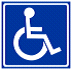 